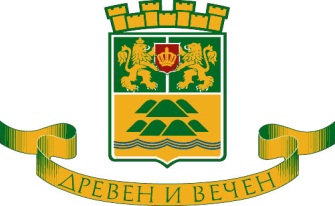 О Б Щ И Н А    П Л О В Д И В			гр. Пловдив, 4000, пл. „Стефан Стамболов” № 1,  тел: (032) 656 701, факс: (032) 656 703 								www.plovdiv.bg, e-mail: info@plovdiv.bgПОКАНА ЗА ОБЩЕСТВЕНО ОБСЪЖДАНЕ 	На основание чл. 4, т.7 във връзка с чл. 15, ал. 1 от Закона за общинския дълг и чл. 6, ал.1 от Наредбата за условията и реда за провеждане на обсъждане на проекти, които предстои да бъдат финансирани чрез поемане на дългосрочен общински дълг от Община Пловдив, каним местната общност на обсъждане на намерение за поемане на общински дългосрочен дълг, свързан с кандидатстването с проектно предложение с наименование „По крепостните стени на Филипопол“ по Процедура за предоставяне на безвъзмездна финансова помощ BG16RFOP001-6.002 „Развитие на туристически атракции“ по приоритетна ос 6 „Регионален туризъм” на ОПРР 2014-2020г., на 23.03.2020г. от 16:30 часа в зала на Общински съвет- Пловдив, находяща се на ул. „Авксентий Велешки“ №20, ет.2 в сградата на Общински съвет- Пловдив.Предназначение на проекта: Дейностите, подкрепяни по приоритетна ос 6 „Регионален туризъм“ на Оперативна програма „Региони в растеж“ 2014-2020, са насочени към постигане на резултати в реализирането на основните стратегически цели, заложени в Стратегията за устойчиво развитие на туризма в България с хоризонт 2030 г., което ще доведе до адекватна реализация на неизползвания потенциал на културния туризъм и до неговото устойчиво развитие, като се отчитат предимствата на многообразието, уникалността и автентичността на ресурсите, за да се постигне баланс между развитието на културния туризъм и опазването на ресурсите. Приоритетната ос е насочена към реставрация, консервация, опазване, популяризиране и развитие на културното наследство чрез развитие на изцяло завършени и интегрирани туристически продукти за недвижими културни ценности с категория „световно значение“ или „национално значение“. Финансирането по приоритетна ос 6 „Регионален туризъм“ представлява комбинация от финансиране с безвъзмездни средства и финансиране от финансов инструмент. Комбинирана подкрепа (БФП и ФИ) по ОПРР се осъществява на принцип, при който кандидатът подава пред финансовия посредник проект и бизнес план. Мерките, подпомагани чрез ФИ, могат да включват отделни компоненти или цялостни проектни решения и да бъдат съчетани с БФП при доказани нужди, на базата на оценка на бизнес плана, представен от кандидата за подкрепа. Размерът на БФП на ниво проектно предложение не може да е повече от 85% от общата стойност на проектното предложение, а другите 15% могат дасе финансират със средства от финансов инструмент (Фонд за устойчиви градове - ФУГ) по приоритетна ос 6 „Регионален туризъм” на ОПРР 2014-2020г. Общата стойност на проекта, с който Община Пловдив ще кандидатства, е в размер на 9 747 787,82 лв., от които 1 925 565,24 лв. са кредит от ФИ и 7 822 222,58 лв. са БФП. Чрез реализацията на проекта ще се създаде интегриран туристически продукт, който да се рекламира и да се предлага на жителите и гостите на Пловдив, с потенциал за възвръщаемост в проекта. Проектът планира включването на следните обекти – недвижима културна ценност от „национално значение“, а именно: Небет тепе ведно с подходите към него и Източна порта, към която се предвижда изграждане на туристическа инфраструктура - Посетителски център. Начин на финансиране - поемане на дългосрочен общински дълг чрез ДЗЗД „Фонд за устойчиви градове“ (ФУГ), създаден с цел изпълнение на финансов инструмент Фонд за градско развитие, финансиран със средства от Оперативна програма „Региони в растеж“ 2014 - 2020 за регионите София и Южна България;Обща стойност на кредита – 1 925 565. 24 лева;Валута на дълга - леваВид на дълга – дългосрочен дълг, поет с договор за общински заем;Индикативен срок на кредита- 120 месецаИндикативен гратисен период (вкл.срок за усвояване)- до 24 месецаОсреднен индикативен лихвен процент към момента- РЛП + 0.58% на годишна базаНаказателна надбавка при просрочие на плащания по главницата на кредита – сумата от годишния лихвен процент по финансиране плюс надбавка за просрочие в размер на 5% на годишна база.Такси по кредитаТакса за разглеждане- нямаТакса ангажимент(прилага се само по отношение на финансирането от ФУГ- 41% от размера на кредита)- 0,5% на годишна база върху неусвоената част от финансирането, до изтичане на срока за усвояванеТакса управление(начислява се върху пълния размер на финансирането от ФУГ- 41% от размер на кредита- до неговото усвояване и върху остатъчната главница, след усвояване на кредита)- 0.5% на годишна базаТакса за предсрочно погасяване- до 12.2023г при предсрочно погасяване, извършено със собствени средства на крайния получател, таксата е в размер до 1,5%; при предсрочно погасяване със средства, различни от собствените, таксата е в размер до 5,0%; след 12.2023г.- 0%Такса за предоговаряне/ реструктуриране- нямаВид кредит - Инвестиционен кредит Погасителен план- 95 равни месечни погасителни вноски и една изравнителна, съобразно сключения договорНачин на усвояване- Усвояването на средствата ще се извършва поетапно, след представяне на разходно- оправдателни документи и съобразно отделните етапи от изпълнение на проекта, в рамките на договорения срок на усвояване; Учредяване на пореден залог върху настоящи и бъдещи парични вземания, представляващи настоящи и бъдещи собствени приходи на община ПловдивОбезпечения- Финансово обезпечение, учредено по реда за Закона за договорите за финансово обезпечение (ЗДФО) върху вземания по банкови сметки с титуляр Община Пловдив, водени при ОББ АД, включително вземания по депозити към тяхМясто за свободен достъп до материалите по проекта – Община Пловдив, площад „Централен“ № 1, ет. 4, стая № 7.Срок за свободен достъп до материалите по проекта – 7 дни, считано от деня следващ датата на публикуване на поканата за обществено обсъждане, от 10:00 до 12:00 часа.Лице за контакт – Таня Петкова, Главен експерт в Отдел „Строителство и благоустройство“, телефон за контакт: 032 656 446Предвид горното Община Пловдив отправя покана за присъствие на обществено  обсъждане към представители на общинската администрация, държавни и обществени организации, към обществеността и всички заинтересовани физически и юридически лица.